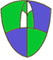 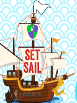 The focus for this term will be:Literacy and English:Reading –  Fiction and Non-fiction texts Literal questions and answersSkimming and scanningWriting – Persuasive writing focusParagraphsTalking & Listening – Working on sharing strategies within Number talksFollowing instructionsLinks to debates within our persuasive writing focusNumeracy and Mathematics:2D and 3D shapesAddition and SubtractionMoneySymmetryTessalationsHealth and Wellbeing: Substance Misuse Emotions and Growth Mindset (ongoing)Interdisciplinary Learning: Titanic Christmas story and traditions around the worldAny other information:PE is on Tuesday with an orienteering focus and on Thursdays and we are focussing on Ball skills.  New reading material will be issued on Mondays.  Literacy and numeracy homework will be sent home each Monday.